Publicado en Palma de Mallorca el 14/12/2020 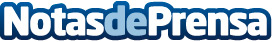 SUTTEAM Facility Services, líder en la prestación de servicios generales, desembarca en España y PortugalLa multinacional SUTTEAM Facility Services nombra como Director Comercial de España y Portugal a Óscar Prous de las Heras que posee una dilatada experiencia y excelente trayectoria profesional, la cual se complementará con las nuevas adquisiciones de compañías del sector previstas dentro de su plan estratégicoDatos de contacto:SUTTEAM FACILITY SERVICESwww.sutteam.com 617081467Nota de prensa publicada en: https://www.notasdeprensa.es/sutteam-facility-services-lider-en-la Categorias: Internacional Nacional Baleares Turismo E-Commerce Nombramientos Recursos humanos http://www.notasdeprensa.es